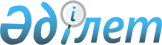 Қазақстан Республикасы Үкіметінің резервінен қаражат бөлу туралыҚазақстан Республикасы Үкіметінің 2007 жылғы 30 шілдедегі N 640 Қаулысы



      "2007 жылға арналған республикалық бюджет туралы" Қазақстан Республикасының 2006 жылғы 8 желтоқсандағы 
 Заңына 
, "Республикалық және жергілікті бюджеттердің атқарылу ережесін бекіту туралы" Қазақстан Республикасы Үкіметінің 2007 жылғы 20 наурыздағы N 225 
 қаулысына 
 сәйкес Қазақстан Республикасының Үкіметі 

ҚАУЛЫ ЕТЕДІ

:




      1. Төртінші шақырылатын Қазақстан Республикасы Парламентінің Мәжілісі депутаттарының кезектен тыс сайлауын өткізуге 2007 жылға арналған республикалық бюджетте көзделген Қазақстан Республикасы Үкіметінің шұғыл шығындарға арналған резервінен Қазақстан Республикасының мынадай мемлекеттік органдарына:



      1) Қазақстан Республикасы Орталық сайлау комиссиясына - 271500,0 (екі жүз жетпіс бір миллион бес жүз мың) теңге;



      2) Қазақстан Республикасы Сыртқы істер министрлігіне - 20992,0 (жиырма миллион тоғыз жүз тоқсан екі мың) теңге бөлінсін.



      


Ескерту. 1-тармаққа өзгерту енгізілді - ҚР Үкіметінің 2007 жылғы 28 желтоқсандағы 


 N 1345 


 Қаулысымен.






      2. Қазақстан Республикасы Қаржы министрлігі бөлінген қаражаттың мақсатты пайдаланылуын бақылауды жүзеге асырсын.




      3. Осы қаулы қол қойылған күнінен бастап қолданысқа енгізіледі.


      Қазақстан Республикасының




      Премьер-Министрі


					© 2012. Қазақстан Республикасы Әділет министрлігінің «Қазақстан Республикасының Заңнама және құқықтық ақпарат институты» ШЖҚ РМК
				